Warszawa, 21 marca 2024 r.Nie ma wagarów od bezpieczeństwa - kolejarze przypominają o zasadach na przejazdach W pierwszy dzień wiosny Ambasadorki i Ambasadorzy Bezpieczeństwa PKP Polskich Linii Kolejowych S.A. przypominali uczestnikom ruchu drogowego jak właściwie pokonywać tory na przejazdach. Ignorowanie znaku stop, czerwonego światła, czy omijanie rogatek to prowokowanie tragedii, a rozsądek i korzystanie z informacji umieszczonych na Żółtych Naklejkach PLK może uratować życie. O zasadach bezpiecznego poruszania się w pobliżu torów i podczas przekraczania przejazdów przypominali Ambasadorzy Bezpieczeństwa m.in. w Łodzi, Wasilkowie k. Białegostoku, Częstochowie, Poznaniu, Malborku. W ramach kampanii ,,Bezpieczny Przejazd” kolejarze i funkcjonariusze Straży Ochrony Kolei apelowali o odpowiedzialne zachowanie i przypominali jakie najczęściej błędy kierowców są przyczyną wypadków. Ignorowanie znaku stop, czerwonego światła, omijanie i wyłamywanie rogatek czy wjazd na przejazd bez możliwości zjazdu to prowokowanie tragedii. Warto zawsze słuchać głosu rozsądku.99 proc. wypadków na przejazdach kolejowo-drogowych wynika z nieostrożności, pośpiechu i brawury kierowców.#ŻółtaNaklejkaPLK może uratować życieW przypadku zdarzenia lub usterki na przejeździe kolejowo-drogowym należy skorzystać z #ŻółtaNaklejkaPLK. Jest ona umieszczona na obudowie napędu rogatkowego od strony torów lub na odwrocie krzyża św. Andrzeja. Zawarte są na niej trzy podstawowe informacje: indywidualny numer identyfikacyjny przejazdu kolejowo-drogowego, numer alarmowy 112 i numery „awaryjne”.Dzwoniąc na numer 112, należy podać numer skrzyżowania. Dzięki temu operatorzy numeru alarmowego kolejarze, jeśli to konieczne, mogą szybko wstrzymać ruch pociągów na linii i wysłać pomoc. Od początku roku operatorzy numeru 112 odebrali 1117 zgłoszeń z wykorzystaniem #ŻółtejNaklejkiPLK. Wśród tych zgłoszeń 88 razy zastosowano ograniczenie prędkości pociągów i polecenie ostrożnej jazdy, natomiast w 53 przypadkach by nie doszło do tragedii, wstrzymano ruch.Podstawowe zasady bezpieczeństwa na przejeździe kolejowo-drogowym:Znak STOP oznacza konieczność zatrzymania się przed przejazdemCzerwone, pulsujące światło to zakaz wjazdu na przejazdNa przejazd można wjechać tylko wtedy, gdy zapewniony jest zjazd z przejazduZbliżając się do przejazdu, należy zachować szczególną ostrożność i sprawdzić, czy nie nadjeżdża pociągJeśli auto utknęło między zamkniętymi szlabanami – wyłam rogatkęW przypadku zagrożenia skorzystaj z Żółtej Naklejki PLKPoruszając się pieszo, unikajmy „dzikich przejść” i przechodźmy w wyznaczonym miejscu. Zachowajmy również wzmożoną czujność – jednocześnie wypatrujmy i nasłuchujmy nadjeżdżającego pociągu.Zasady te obowiązują w każdy dzień, niezależnie od pory roku. Rozpowszechnianie ich zwiększa bezpieczeństwo na torach i może uratować życie wielu osób. Już dzisiaj można osiągnąć wiele, wystarczy po prostu poruszać się bezpiecznie.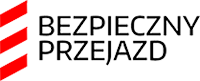 Więcej informacji na temat kampanii społecznej „Bezpieczny Przejazd” oraz realizowanych w jej ramach działań można znaleźć na stronie www.bezpieczny-przejazd.plKontakt dla mediów:Karol Jakubowski
zespół prasowy 
PKP Polskie Linie Kolejowe S.A.
rzecznik@plk-sa.pl
T: +48 668 679 414